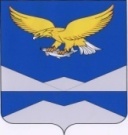 РОССИЙСКАЯ ФЕДЕРАЦИЯИРКУТСКАЯ ОБЛАСТЬКАЗАЧИНСКО-ЛЕНСКИЙ РАЙОНДУМАНЕБЕЛЬСКОГО МУНИЦИПАЛЬНОГО ОБРАЗОВАНИЯЧЕТВЕРТОГО СОЗЫВАР Е Ш Е Н И Еп. Небель	В целях определения порядка предоставления межбюджетных трансфертов из бюджета Небельского сельского поселения Казачинско-Ленского муниципального района Иркутской области, в соответствии со статьями 9, 142,  142.5 Бюджетного кодекса Российской Федерации, руководствуясь Федеральным Законом                       от 06.10.2003г. № 131-ФЗ «Об общих принципах организации местного самоуправления в Российской Федерации», Уставом Небельского муниципального образования, Дума Небельского сельского поселенияР Е Ш И Л А:Утвердить Положение о предоставлении межбюджетных трансфертов из бюджета Небельского сельского поселения Казачинско-Ленского муниципального района Иркутской области.Настоящее решение вступает в силу после его подписания и подлежит официальному опубликованию в информационном «Вестнике Небельского муниципального образования» и на официальном сайте администрации Небельского сельского поселения в информационно-телекоммуникационной сети «Интернет» по адресу:  www.adm-neb.ru.Глава Небельского сельского поселения                                               А.А. Поповичот 29 ноября 2019 годаот 29 ноября 2019 года№ 68№ 68┌┐┌Об утверждении Положения о предоставлении межбюджетных трансфертов из бюджета Небельского сельского поселения              Казачинско-Ленского муниципального района Иркутской областиОб утверждении Положения о предоставлении межбюджетных трансфертов из бюджета Небельского сельского поселения              Казачинско-Ленского муниципального района Иркутской области┐